The Title Must be Written in Times New Roman (14pt)International Conference of Young Social Scientists 2020 (TNR, 12 pt)Name of Student 1; Name of Student 2 (TNR, 12 pt)Name of school/organization, country (Italic, 10 pt)Email address (10 pt)Introduction                                                             The size of the page must adhere to the A4 (210x297mm) standard. Microsoft Word users can set this format by opening the File menu and choosing Page Layout and then Paper Size. Metric units should be converted into centimeters. To do this, open the Tools menu, choose Options and go to General. Pages are NOT to have page numbers. All four margins are to be set at 1.5cm width. This option can be found in File -> Page Layout -> Margins.The text is to be written in two columns set at 8.5cm width with a 1cm space between them. The column width may be excepted from this rule if there are equations, graphs and images, which exceed the required width included. Research MethodologyParagraph FormatParagraph (style [Normal] in MS Word) is to be in Justified alignment (aligned with both margins). Font size is to be 10pt and the spacing between paragraphs is to be 4pt. Please refer to the Style menu in Home. The format of all the paragraph have been set then you can applied to your abstract.Title and HeadingsBoth levels of parts of research (title, headings etc, [Heading 1-2]) are to be aligned with the left margin. Spacing can be found in the table 1TablesTables are to be in the centre of the column (or the page, if the size of the table necessitates it). Tables are also to be accompanied by numbers and explanations. Tables are to be separated from the rest of the text with 12pt spacing. 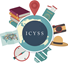 Image 1- ICYSSResult and AnalysisTable 1- Paragraph FormatImages are to be in the centre of the column (or the page, if the size of the table necessitates it). Images are also to be accompanied by numbers and explanations. Images are to be separated from the rest of the text with 12pt spacing. Numbers and explanations should be separated from the image by 4pt spacing and from the following text by 12pt spacing.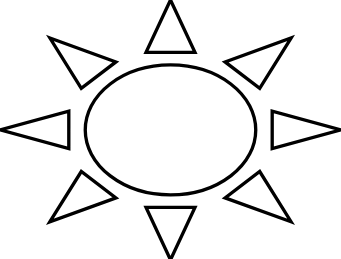 Image 2- Picture of SunConclusionFuture Work (optional)References                                                                    Hasan, M., Mahlia, T., & Nur, H. (2012). A review on energy scenario and sustainable energy in Indonesia. Renewable and Sustainable Energy Reviews, 16(4), 2316-2328.doi:10.1016/j.rser.2011.12.007                                    Popov A., Seath D., Parker L.. IB Psychology Course Book: Oxford IB Diploma Programme Second Edition. Surabaya. 2018.Paragraph Style Font Size Paragraph Spacing above below alignment Title 14 pt 0 pt 12 pt centre Author 12pt 0 pt 0 pt centre Address 10pt, italic 4 pt 0 pt centre Heading 1 Heading 1 14 pt 21 pt 12 pt left Heading 2 Heading 2 13 pt 12 pt 12 pt left Normal 10 pt 4 pt 0 pt Justified Reference Heading 14 pt 21 pt 12 pt left 